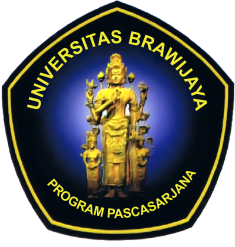 FORMULIR PENDAFTARANPROGRAM MAGISTERJl. Mayjend Haryono 169 Malang 65145Telp. : 0341-571260 Faks. : 0341-580801E-mail : ppsub@ub.ac.idHome page : www.ppsub.ub.ac.idFORMULIR INI DAPAT DIPERBANYAK SENDIRIPASCASARJANA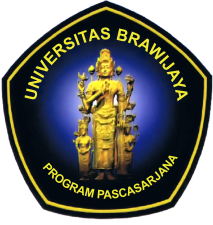 Universitas BrawijayaFORMULIR PENDAFTARAN (S2)	1.	Nama Lengkap			2.	Tempat & Tanggal Lahir		 tgl.	bln.	thn.	3.	Nomor KTP	 	4.	Nama Ibu Kandung		5.	Agama			6.	Jenis Kelamin		Laki-laki	Perempuan	7.	Golongan Darah	A	B	O	AB	8.	Alamat Rumah					Email.		NO. HP			9.	Instansi			10.	NIP			11.	Pangkat/Golongan			12.	Alamat Instansi							No.Telp.			13.	Pengalaman Pendidikan	Perguruan Tinggi 	Fakultas 	Jurusan  	Tanggal Lulus	IPK S1	14.	Karya Ilmiah 	Ada (lampirkan)			judul	Tidak ada	15.	Program Studi Pilihan	Program Magister Sumberdaya Lingkungan & Pembangunan	Program Magister Kajian Wanita	Program Magister Kajian Wawasan Nusantara & Ketahanan Nasional		16.	Kekhususan Studi			17.	Kelas	        Reguler 1                                                  Reguler 2	18.	Pengajuan Lamaran ke Program Pascasarjana Universitas Brawijaya				Belum Pernah	Pernah, pada tahun			19.	Pemberi Rekomendasi Kelayakan Akademik	Nama	Jabatan	Alamata.					b.						20.	Sumber Biaya		Sendiri	Instansi	BPPS		Lain-lain, sebutkan					-	-	202121.     Pilih Ukuran Almamater             dan Jaket                                       S           M           L          XL         XXL            Yang lain 22.     Anda Mengetahui Pascasarjana Interdisipliner dari Teman           Medsos          Website          Yang Lain    	Tanda Tangan & Nama TerangPASCASARJANA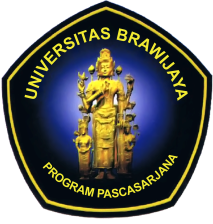 Universitas BrawijayaREKOMENDASI KELAYAKAN AKADEMIK (S2)	1.	Nama Pelamar			2.	Minat Program Studi 		 	3.	Kekhususan Studi			4.	Pengenalan terhadap Pelamar	:	-	sebagai mahasiswa selama			tahun					-	sebagai bawahan selama			tahun					-	sebagai kolega selama			tahun	5.	Penilaian akademik terhadap pelamar untuk mengikuti program pendidikan		Hal-hal yang dianggap kuat		Hal-hal yang dianggap lemah	6.	Dalam mengikuti program pendidikan diperkirakan pelamar akan,	berhasil dengan memuaskan	cukup cakap untuk mengikuti pendidikan	memerlukan bimbingan khusus untuk berhasil		7.	Apabila terdapat persoalan yang berhubungan dengan kemajuan pendidikan pelamar,	bersedia memberikan pertimbangan	tidak bersedia memberikan pertimbangan	8.	Identitas Pemberi Rekomendasi		Nama Lengkap				Jabatan				Alamat							No.Telp.					-	-	2021	Tanda tangan  Pemberi RekomendasiPASCASARJANAUniversitas BrawijayaREKOMENDASI KELAYAKAN AKADEMIK (S2)	1.	Nama Pelamar			2.	Minat Program Studi 		 	3.	Kekhususan Studi			4.	Pengenalan terhadap Pelamar	:	-	sebagai mahasiswa selama			tahun					-	sebagai bawahan selama			tahun					-	sebagai kolega selama			tahun	5.	Penilaian akademik terhadap pelamar untuk mengikuti program pendidikan		Hal-hal yang dianggap kuat		Hal-hal yang dianggap lemah	6.	Dalam mengikuti program pendidikan diperkirakan pelamar akan,	berhasil dengan memuaskan	cukup cakap untuk mengikuti pendidikan	memerlukan bimbingan khusus untuk berhasil		7.	Apabila terdapat persoalan yang berhubungan dengan kemajuan pendidikan pelamar,	bersedia memberikan pertimbangan	tidak bersedia memberikan pertimbangan	8.	Identitas Pemberi Rekomendasi		Nama Lengkap				Jabatan				Alamat							No.Telp.					-	-	2021	Tanda tangan  Pemberi RekomendasiPENUGASAN MENGIKUTI PENDIDIKAN S2	Yang bertanda tangan di bawah ini :	Nama			NIP			Jabatan			Instansi			Menugaskan kepada :	Nama			NIP			Jabatan			Instansi		Untuk mengikuti program pendidikan pascasarjana (S2) di Program Pascsarjana Universitas Brawijaya.Untuk menjamin kelancaran aktivitas selama mengikuti program pendidikan tersebut, yang bersangkutan dibebaskan dari tugas-tugas di Instansi/Lembaga.			-	-	2021PERNYATAAN TENTANG SUMBER BIAYAPENDIDIKAN PASCASARJANA (S2)	Yang bertanda tangan di bawah ini :	Nama			NIP			Jabatan			Instansi		Menyatakan bahwa, jika saya telah diterima sebagai mahasiswa program magister di Program Pascasarjana Universitas Brawijaya Tahun Akademik 2011/2011 maka,Saya bersedia menanggung seluruh biaya pendidikan selama belajar di Program Pascasarjana Universitas BrawijayaInstansi saya menanggung seluruh biaya pendidikan selama belajar di Program Pascasarjana Universitas BrawijayaSeluruh biaya pendidikan selama belajar di Program Pascasarjana Universitas Brawijaya akan ditanggung oleh pemberi beasiswa/sponsor		Saya berharap memperoleh beasiswa dari 					-	-	2021	Menyetujui	Pimpinan Instansi/Lembaga/Sponsor,	Pelamar,	Tanda Tangan & Nama Terang	Tanda Tangan & Nama TerangSYARAT PENDAFTARAN:Permohonan dibuat rangkap (3)  tiga, masing-masing dilampiri:Surat rekomendasi akademik dari dua orang (untuk Program S2) tiga orang (untuk Program S3)  yang di anggap dapat memberikan penilaian kelayakan  akademik pelamar (dapat menggunakan scan ttd dari pemberi kelayakan), Form Surat rekomendasi terlampir di formulir pendaftaran dapat didownload di  http://ppsub.ub.ac.idSurat tugas/ijin dari atasan (jika pelamar sudah bekerja) bahwa yang bersangkuatan dibebaskan dari tugas-tugas instansi (di formulir pendaftaran), dapat menggunakan scan ttd dari pimpinan pendaftar, Form Surat tugas/ijin dari atasan terlampir di formulir pendaftaran dapat didownload di  http://ppsub.ub.ac.idSurat keterangan tentang sumber dana dan/atau penanggung jawab dana studi (di formulir pendaftaran) http://ppsub.ub.ac.idDaftar riwayat hidup.Salinan ijasah Sarjana/Magister yang telah di sahkan.Salinan daftar nilai (transkrip) yang telah di sahkan yang dari Perguruan Tinggi Swasta harus menyerahkan nilai Ujian NegaraKarya ilmiah setelah lulus kesarjanaannya (apabila ada).Surat Keterangan Kesehatan.Salinan sertifikat TPA-OTO Bappenas.Salinan sertifikat TOEFLPas foto terbaru ukuran 4 x 6 (4 lembar) berwarnaKeterangan:Syarat pendaftaran dikirim ke email kami : pascasarjana.ub@gmail.comTahapan Pendaftaran:Calon peserta login pada  https://admisi.ub.ac.id menggunakan akun GmailGunakan alamat email Gmail yang benar dan valid untuk melakukan verifikasi email pendaftar;Login ke email Gmail dan lakukan verifikasi melalui link verifikasi pada email yang dikirim oleh Admisi UB. Setelah email terverifikasi, pendaftar dapat mulai melakukan proses pendaftaran;Pendaftar memilih Seleksi Program Magister Pascasarjana Interdisipliner atau Seleksi Program Doktor Pascasarjana Interdisipliner, kemudian melakukan request KODE PEMBAYARAN;Proses pendaftaran mulai dari request kode bayar sampai dengan finalisasi dilaksanakan secara online melalui laman https://admisi.ub.ac.id pada tanggal 20 April – 7 Agustus 2020;Apabila proses request berhasil, maka Anda akan memperoleh KODE PEMBAYARAN(13 digit);Biaya pendaftaran sebesar  1.250.000 (satu juta dua ratus lima puluh ribu rupiah) disetor pada Bank BRI, Bank Mandiri atau Bank BNI seluruh Indonesia (semua kanal pembayaran) di seluruh Indonesia dengan menunjukkan KODE PEMBAYARAN;Biaya pendaftaran yang telah dibayarkan di bank tidak dapat ditarik kembali dengan alasan apapun. Harap mengikuti tata cara pembayaran sebagai berikut :Tata Cara Pembayaran Melalui Bank BRITata Cara Pembayaran Melalui Bank MandiriTata Cara Pembayaran Melalui Bank BNISetelah pembayaran berhasil, peserta melakukan konfirmasi pembayaran pada laman https://admisi.ub.ac.id. Harap menggandakan (fotocopy) struk bukti bayar setidaknya 1 (satu) lembar sebagai bukti cadangan;Setelah konfirmasi, pendaftar dapat melakukan pengisian pendaftaran Seleksi Magister Pascasarjana Interdisipliner atau Seleksi Doktor Pascasarjana Interdisipliner;Setelah pendaftaran selesai, peserta akan mendapatkan Nomor Pendaftaran Seleksi Magister Pascasarjana Interdisipliner atau Seleksi Doktor Pascasarjana Interdisipliner.Calon peserta mencetak Kartu Peserta Ujian.Upload Formulir, berkas pendaftaran, Kartu Peserta Ujian di https://sipasca.web.id/Informasi Pendaftaran:Bagian Pendaftaran  Mahasiswa BaruTeguh Srianto 0813 3422 7676Telp. (0341) 571260, Fax. (0341) 580801Email: pascasarjana.ub@gmail.com  – Website : http://ppsub.ub.ac.id